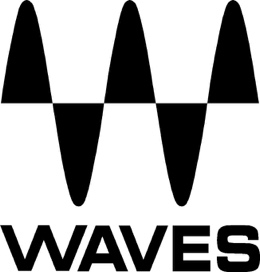 PRESS RELEASEContact: Clyne Media, Inc.Tel: (615) 662-1616FOR IMMEDIATE RELEASEWaves Audio Now Shipping IONIC 16, a SoundGrid Stagebox with Superior Audio QualityKnoxville, TN, April 24, 2023 — Waves Audio, the world’s leading developer of professional audio signal processing technologies and plugins, is now shipping IONIC 16, a 16-in / 12-out SoundGrid stagebox with Waves Signature Preamps.With Waves’ new IONIC 16, you can now step up to superior stagebox sound. The IONIC 16 delivers superb sound quality, with uncompromising punch and clarity in any live sound scenario. Built for excellence, IONIC 16 is designed to elevate your sound and complement the already exceptional sonic performance of the Waves eMotion LV1 live mixer.At the heart of IONIC 16’s pristine sound and unmatched performance are Waves Signature Preamps—newly designed with fully discrete high-end analog circuits, delivering maximum headroom, lightning-fast transient response, and an incredibly low noise floor. Able to handle any signal you throw at them with full confidence, these preamps feature a gain structure meticulously designed to deliver a wide dynamic range and handle bigger signals, with practically no restraints. The result is plenty of headroom, transients that do not clip, and an extremely low noise floor—for an incredibly clean, punchy sound.
Waves Signature Preamps deliver timeless analog warmth – a rich, full-bodied sound usually found only in high-end mixing consoles, without compromising any of the punch or clarity, using its analog modeled HMX harmonic enhancer. The harmonic enhancer can also be turned on or off per input, with ‘off’ providing a more neutral sound. The IONIC 16 delivers crystal clear outputs with extra headroom. Whether you are powering stage wedges that compete with the drummer, a full rack of in-ears transmitters, or a PA system of any size or quality, IONIC’s twelve powerful outputs and two independent headphone-outs deliver super-clear results with plenty of headroom.IONIC 16 also enables you to get more out of your stage mics: its preamp section’s analog impedance selector allows you to choose the mic reaction you want. You can choose between a classic 2kΩ and a modern 7kΩ, for greater sonic flexibility.
IONIC 16 provides seamless integration and connectivity to any eMotion LV1 system, ensuring quick and easy setup without wasting time on manual configurations. IONIC’s control panel is available in the LV1’s device rack, letting you control various parameters in your preamps and outputs directly from the mixer, without missing a beat.
Waves IONIC 16 features:16 in / 12 out SoundGrid stagebox with superior audio quality16 mic / line inputs with original-design Waves Signature PreampsStereo AES input/outputAnalog-modeled harmonic enhancement per input (optional)Analog input impedance selector: classic 2kΩ / modern 7kΩ Seamless integration with the eMotion LV1 live mixer12 crystal clear line outputs (selectable between 18/24 dBu)2 independent, powerful headphone outputsSample Rates: 44.1, 48, 88.2 and 96 kHz Road-ready 2U chassis: rugged build, rack-mountableTo learn more, click here.…ends 458 wordsPhoto file 1: Waves_IONIC16.JPGPhoto caption 1: Waves is now shipping IONIC 16, a 16-in / 12-out SoundGrid stagebox with Waves Signature PreampsAbout Waves Audio Ltd.:Waves is the world’s leading developer of audio DSP solutions for music production, recording, mixing, mastering, sound design, post-production, live sound, broadcast, commercial and consumer electronics audio markets. Since its start in the early '90s, Waves has developed a comprehensive line of over 250 audio plugins and numerous hardware devices. For its accomplishments, Waves received a Technical GRAMMY® Award in 2011, and its early flagship plugin, the Q10 equalizer, was selected as an inductee into the TECnology Hall of Fame. Increasingly leveraging pioneering techniques in artificial intelligence, neural networks and machine learning, as well as the company’s three decades of accumulated expertise in psychoacoustics, Waves technologies are being used to improve sound quality in a growing number of market sectors. Around the world, Waves’ award-winning plugins are utilized in the creation of hit records, major motion pictures, and top-selling video games. Additionally, Waves now offers hardware-plus-software solutions (including the revolutionary eMotion LV1 mixer) for professional audio markets. The company’s WavesLive division is a leader in the live sound sector, spearheading the development of solutions for all live platforms. Products from Waves Commercial Audio enable A/V system integrators and installers to deliver superior sound quality for corporate, commercial, government, educational, entertainment, sports and house-of-worship applications. Under its Maxx brand, Waves offers semiconductor and licensable algorithms for consumer electronics applications, used in laptops, smartphones, smart speakers, gaming headsets, TVs and more from industry leaders such as Dell, Google, Fitbit, Acer, Asus, Hisense and others.North America Offices:Waves, Inc., 2800 Merchants Drive, Knoxville, TN 37912; Tel: 865-909-9200, Fax: 865-909-9245, Email: info@waves.com,  Web: http://www.waves.com  Corporate Headquarters Israel:Waves Ltd., Azrieli Center, The Triangle Tower, 32nd Floor, Tel Aviv 67023, Israel; Tel: 972-3-608-4000, Fax: 972-3-608-4056, Email: info@waves.com, Web: http://www.waves.com  Waves Public Relations:Clyne Media, Inc., 169-B Belle Forest Circle, Nashville, TN 37221;Tel: 615-662-1616, Email: robert@clynemedia.com, Web: http://www.clynemedia.com  